Муниципальное бюджетное дошкольное образовательное учреждение- детский сад комбинированного вида №414Юридический адрес: г. Екатеринбург, Верх- Исетский район, ул. Юмашева 4аТел.  368-42-81, 368-41-64, Е-mail: MBDOU 414@mail.ru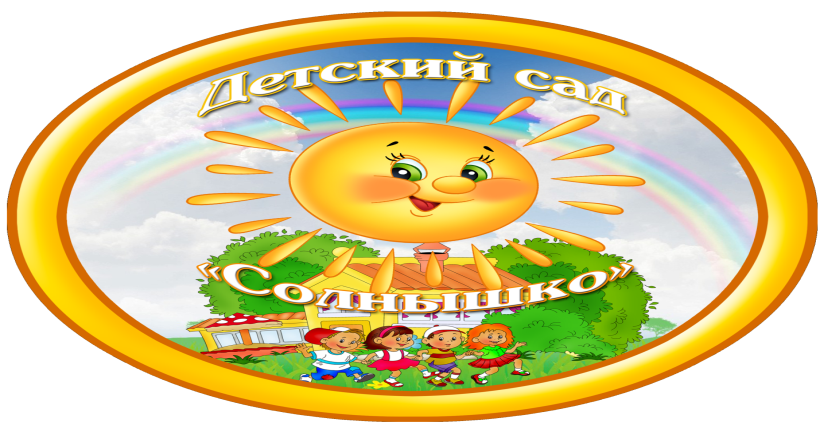 Интегрированное занятие для детей старшего дошкольного возрастаТема: "День прав ребенка"                                                                                  Воспитатель: Дудко О.А.г.Екатеринбург, 20014Задачи:Обобщить знания детей об их гражданских правах и обязанностях; Способствовать развитию правового мировоззрения и нравственных представлений; Развивать умение рассуждать, сопоставлять, делать выводы; Воспитывать чувство самоуважения и уважения к другим людям; Закрепить элементарные знания детей о правах ребенка;Воспитывать нравственно- правовую культуру у детей и активную жизненную позицию. Развивать нравственные качества, осознанное понимание своих прав и обязанностей, как членов общества; Материал:Демонстрационный: Картинки с буквой "Я", генеалогические древа, иллюстрации о правах ребенка, свидетельство о рождении, плакаты с рисунками детей, календарь Раздаточный: альбомный лист, гуашь, трафареты. Предварительная работа: Чтение художественных произведений: К. И Чуковский "Доктор Айболит", "Бармалей", "Тараканище"; Н. Носов "На горке"; И. Туричин "Человек заболел"; В. Осеева "Волшебное слово"; русские народные сказки: "Снегурочка", "Маша и медведь", белорусская сказка "Жихарка" и др. Разучивание пословиц, стихотворений о правах ребенка Рассматривание иллюстраций Рисование на тему "Я люблю свою маму", "Моя семья" Проведение занятий на тему "Дом, в котором я живу", "Назови свои имена"  Ход:  Дети входят, садятся на стульчики. Вбегает Человек Рассеянный.  Человек Рассеянный:  -Здравствуйте, ребята! Я - Человек Рассеянный с улицы Бассейной. А пришел я к вам не с пустыми руками, я принес вам подарок. (достает календарь) Ребята, кто знает, что это такое? (ответы детей) А почему в календаре, одни числа- черные, а другие - красные?  Дети: Красные числа- это праздники, а черные числа- это будни  Человек Рассеянный: Я думаю, что все эти праздники придуманы для взрослых. А есть ли праздники для детей?  Дети: Да, есть. 1 июня - День защиты детей!.  Человек Рассеянный: Какие вы, молодцы! Правильно, но до этого праздника еще далеко! Что же нам делать? Кажется, я придумал! Давайте устроим праздник прямо сегодня, сейчас? И назовем его- "День прав ребенка"!  Согласны? Внимание! Внимание! Объявляется праздник - "День прав ребенка"! Ребята, а вы знаете, какие права есть у детей?  Ребенок:  - Мамы, папы всей страны  Это знать давно должны  Есть права у их детишек  Например, на чтенье книжек.  Также на заботу, ласку  И на жизнь, как будто в сказке,  Еще право быть счастливым  В нашем самом лучшем мире!  Человек Рассеянный:  - Ну, я, кажется, начинаю понимать! Одно из прав спрятано у меня в кармане! (начинает искать в карманах) Где же оно? Ах, вот, нашел!  (находит конверт в носке, открывает, достает карточки с буквой "Я" (7 шт., выкладывает их на мольберте)  - Сколько букв "Я"? Верно, семь! Семь -Я! Что у нас получается?  Дети: Семья!  Человек Рассеянный: Расскажите мне, что это за право?  Ребенок: Каждый ребенок имеет право на семью.  Ребенок: Каждый ребенок имеет право жить с мамой, папой  Ребенок: У каждого ребенка есть право иметь братика, сестренку, бабушку и дедушку.  Ребенок:  - Я люблю свою семью:  Маму, папу я люблю,  Люблю деда и бабусю,  И щенка, и кошку Мусю!  Все, кого я так люблю  Имеют право на семью!  Воспитатель: А ты знаешь, Человек Рассеянный, о семье можно не только говорить, писать стихи, читать рассказы, но и составлять генеалогические древа?  Человек Рассеянный: Как интересно! А вы научите меня?  Воспитатель: Обязательно! Но сначала, посмотри, какие древа приготовили дети нашей группы и их родители.  (Человек Рассеянный и дети рассматривают генеалогические древа)  Воспитатель: Ребята, а зачем человеку нужно составление генеалогического древа своей семьи?  Дети: Чтобы знать своих родственников.  Воспитатель:  - Правильно, молодцы! А сейчас, давайте поиграем с нашими пальчиками.  Пальчиковая гимнастика Цель: продолжать закрепление представлений детей о родственных и дружеских отношениях.  Дети сжимают левую руку в кулак, а правой постепенно разгибают на левой руке каждый палец. Движения сопровождаются текстом.  Этот пальчик — дедушка,  Этот пальчик — бабушка,  Этот пальчик — папа,  Этот пальчик — мама,  Этот пальчик — я,  Вот и вся моя семья!  Человек Рассеянный: Я все понял, у детей есть право на семью, и у меня есть право на семью.  Воспитатель: Совершенно верно, но у каждого члена семьи есть еще и обязанности. Ребята, расскажите, какие обязанности есть у вас?  Ребенок: Я обязан убирать за собой игрушки после игры  Ребенок: Я заправляю постель  Ребенок: Я и моя сестренка помогаем маме в уборке дома  Ребенок: Дети обязаны слушаться своих родителей.  Воспитатель: Замечательно! Человек Рассеянный, ребята хотят с тобой поиграть еще! Согласен?  Человек Рассеянный: Согласен! А что мне нужно делать?  Воспитатель: Тебе нужно быть внимательным и сообразительным!  Игра «Мои друзья, мои родственники» Цель: продолжать закрепление представлений детей о родственных и дружеских отношениях.  Воспитатель предлагает выбрать картинки родственников (друзей, которые придут ребенку на помощь.  Воспитатель: Ребята, у каждого ребенка есть право выражать свое мнение, собираться вместе с целью выражения своих взглядов. Вы можете сообща: Петь, играть и веселиться,  Бегать, прыгать и резвиться!  Человек Рассеянный, я снова приглашаю тебя поиграть с ребятами!  Игровое упражнение "Покажи как:"  Ход: Дети с помощью мимики показывают выражение лица по заданию воспитателя:  - нахмуриться, как - осенняя туча, злая волшебница  - улыбнуться, как- солнышко;  - разозлиться, как жадина  - испугаться, как трусливый заяц  - устать, как трудяга- муравей, как папа после работы.  Человек Рассеянный: Мне так у вас понравилось! Но делать нечего, надо спешить! А то я по рассеянности опять что-нибудь забуду. До свидания, ребята!  (Человек Рассеянный уходит. Входит домовенок. У него грустное лицо. Домовенок садится на стульчик)  Воспитатель: Интересно, какой это мальчик к нам пришел и одет как-то странно? Мальчик, ты кто? Как тебя зовут?  Домовенок: Я домовенок. А как меня зовут, я не знаю. Имя мне никто не давал.  Воспитатель: Ребята, а разве может быть так, что у ребенка нет имени? У каждого ребенка есть право на имя. Имя ему дают родители при рождении.  Домовенок: А я сказочный герой, поэтому имя мне никто не дал!  Воспитатель: Домовенок, не расстраивайся. Мы с ребятами придумаем тебе имя. Как же нам его назвать?  Дети: Кузя, Нафаня и т. д.  Воспитатель: Теперь, домовенок, тебя зовут Кузя, Кузьма. Нравится тебе твое имя?  Кузя: Очень, нравится. Спасибо вам, ребята!  Воспитатель: Ну, хорошо. А сейчас мы превратимся в разведчиков. Нам срочно нужно расшифровать имя "Кузя". Что же оно обозначает?  Дети:  К - культурный, красивый  У - умный, уважаемый  З - заботливый, знающий  Я - яркий, ясный.  Ребята, а кто хочет рассказать о своем имени?  Ребенок:  Я- Александр.  Добрый и великодушный,  Слабых защищает он.  С Сашей никогда не скучно,  Он и весел, и умен.  Он собаки не боится,  От нее кота спасет,  Птичке он нальет водицы  И крупы ей принесет.  Ребенок:  Я- Лиза.  Лиза- добрая душа,  Обаятельна, открыта  И собою хороша,  Может, будет знаменита!  Ребенок:  Я-Егор.  Егор и честен, и правдив,  Он ненавидит ложь,  Настойчив и трудолюбив,  Его не проведешь!  Ребенок:  Я-Ксения.  Любит Ксения гостей,  Добротой от Ксюши веет,  Вкусных лакомств и сластей,  Для подружек не жалеет.  Утешает, привечает  И душистым поит чаем!  Воспитатель: Кузя, для того, чтобы ты лучше познакомился со всеми детьми, мы приглашаем тебя поиграть. Наша игра называется "Обратись друг к другу по имени"  Игра «Обратись по имени» Цель: закрепить знания детей о том, что каждый человек имеет право на имя.  Дети садятся в круг. По сигналу воспитателя хлопают 3 раза в ладоши, поворачиваются к соседу и называют его сначала уменьшительным (ласковым) именем, а затем полным. Игра повторяется 3—4 раза.  Ход:  Воспитатель: Вставайте, ребята, в круг, передавайте палочку, поворачиваясь лицом к соседу, и обращайтесь к нему ласково. Например : Сашенька, Лизонька и т. д.  Воспитатель: Знаешь, Кузенька, при рождении все дети нашей страны получают документ. Он называется "Свидетельство о рождении".  (показывает "Свидетельство о рождении) В этом документе закреплено право ребенка на имя. Кузя, мы хотим сделать для тебя подарок. Ребята, нарисуют красивые свидетельства, а ты выберешь то, которое тебе больше всего понравится. И я впишу в него твое имя.  Рисование " Нарисуй узор, какой ты хочешь"  (Дети при помощи штампиков, палочек раскрашивают рамку "Свидетельство о рождении. Домовенок Кузя выбирает себе то свидетельство, которое ему больше всего понравилось. Воспитатель вписывает в него имя домовенка и показывает свидетельство детям и Кузе)  Воспитатель: Любимый наш, Кузенька, мы дарим тебе это свидетельство. Теперь у тебя есть твой сказочный документ.  Кузя: Спасибо, ребята, я очень рад. Пойду, покажу это свидетельство своим друзьям! До свиданья, ребята!  Воспитатель: Приятно, что наш домовенок ушел довольный. А мы с вами провели сегодня необыкновенный день - "День прав ребенка"! О чем самом важном для детей, мы сегодня говорили?  (Дети показывают иллюстрации)  1. Лишь появится ребенок, и дышать начнет едва  У него уже с пеленок веские права!  2. Он имеет право жить, развиваться и дружить;  3. Иметь просторный, добрый дом  4. Видеть тихий мирный сон.  5. Врачей помощь получать,  6. Обучаться, отдыхать,  7. Быть веселым и здоровым,  8. Восхищаться чем-то новым  9. И любить, и быть любим  Все: Он на свете не один!